Petőfi Sándor Református Általános Iskola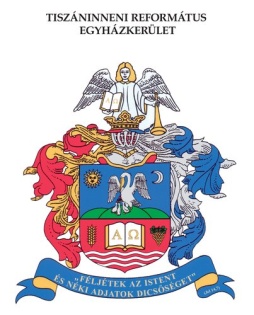 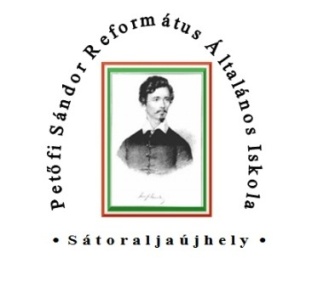 3980 Sátoraljaújhely, Petőfi Sándor utca 9. e-mail:  petofirefi@gmail.comAdószám: 18275265-1-05Tel.:47 521 018; Fax: 47 521 019SZÁNDÉKNYILATKOZAT / JELENTKEZÉSI LAPAlulírott…………………………………………….…………..(szülő) nyilatkozom, hogy  …………………………………..……………....nevű gyermekem (születési hely, idő: ………………………………, év……….. hó ………………… nap……….) a …….../……… tanévben a sátoraljaújhelyi Petőfi Sándor Református Általános Iskola ……….évfolyamán  szeretné elkezdeni/folytatni a tanulmányait. Ezzel egyidejűleg elfogadom az iskola értékeit és célkitűzéseit.Tisztában vagyok azzal, hogy jelen dokumentum előzetes igényfelmérésre szolgál, nem jelent felvételre/átvételre vonatkozó kötelezettséget. Adataikat az adatvédelmi szabályoknak megfelelően bizalmasan kezeljük.Az alábbi kedvezményre való jogosultságok közül rendelkezem (megfelelő kockát bejelölni):		Rendszeres gyermekvédelmi kedvezmény		3 vagy több gyermekes család		Tartósan betegKérem a kedves szülőket, hogy a Jelentkezési lapon adják meg elérhetőségeiket, és a választott hitoktatást.(megfelelő rész aláhúzandó)iskolai hittanoktatás:	református / római katolikus / görög katolikusSzülő lakcíme: …………………………………………………………….Szülő telefonszáma:…………………………………………………..........Szülő e-mail címe:………………………………………………………….Sátoraljaújhely, 2015. ………..…							………..………………………………..                                                                              		szülő/gondviselő aláírásaA szándéknyilatkozatok letölthetők a petofirefi.tirek.hu  oldalról a Dokumentumok menüpontból. A kitöltött adatlapokat a petofirefi@gmail.com e-mail címre várjuk vissza, vagy leadhatók munkaidőben az iskola igazgatói irodájában.